简讯：我局召开2019年全市生态环境系统行政处罚案卷评查会议为进一步提高环境保护依法行政工作能力，提升生态环境部门的行政执法质量和办案水平，规范行政执法，9月19日至9月20日，我局举办了苏州市生态环境系统行政处罚案卷评查会议。我局法规科技处，市环境监察支队法制科，驻各地生态环境局法制机构工作人员、环境监察大队执法人员，共计40余人参加了此次行政处罚案卷评查会议。驻各地生态环境局均按照要求各提供了7份装订成册的行政处罚和其他类型案卷，共计70卷，案卷评查工作以分组讨论、集中点评形式开展。9月19日下午，局法规科技处负责人，市环境监察支队法制部门分管领导，驻各地生态环境局法制机构负责人，针对生态环境系统垂改后，行政处罚工作中出现的法律适用问题和工作流程问题开展了热烈的讨论，大家各抒己见，表达了自己对行政处罚工作的新思考和新见解。与此同时，各参评人员按照生态环境部最新印发的行政处罚案卷评查内容和标准，分为5组开展互查互评。各组评查人员，从案卷的实体、程序、文书制作等各方面逐项打分并说明评查意见，并当场填写行政处罚案件质量评查表、行政处罚案卷点评汇总表。9月20日上午，各评查组组长针对各组评查的案卷情况进行了交流发言，逐一对案卷进行了分析点评，从不同的角度对此次案卷评查进行了点评，指出各地案卷存在的一些问题，提出了一些处罚过程中容易忽略的细节，并给予了自己的建议。各地通过交流学习，扬长避短，获益良多，案卷评查会议对各地进一步提高执法案卷质量，提高行政执法水平具有重要意义。苏州市生态环境局2019年9月20日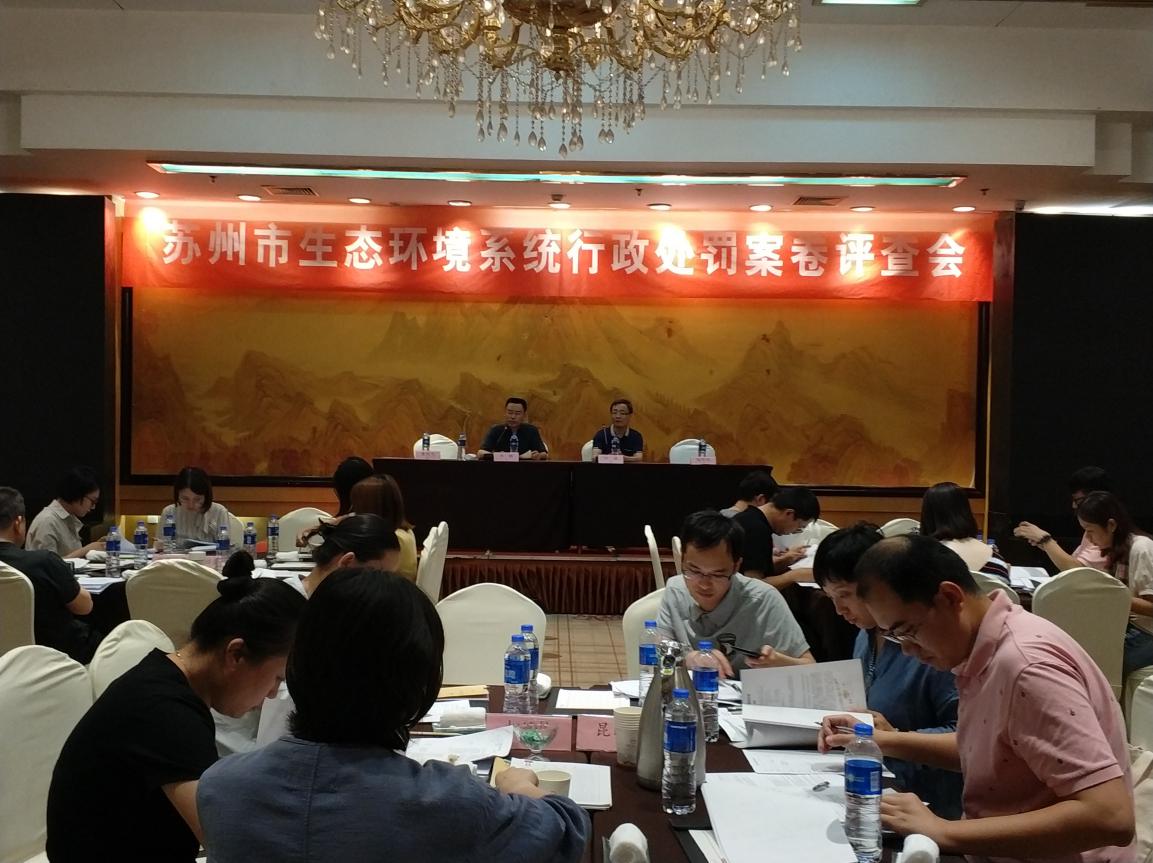 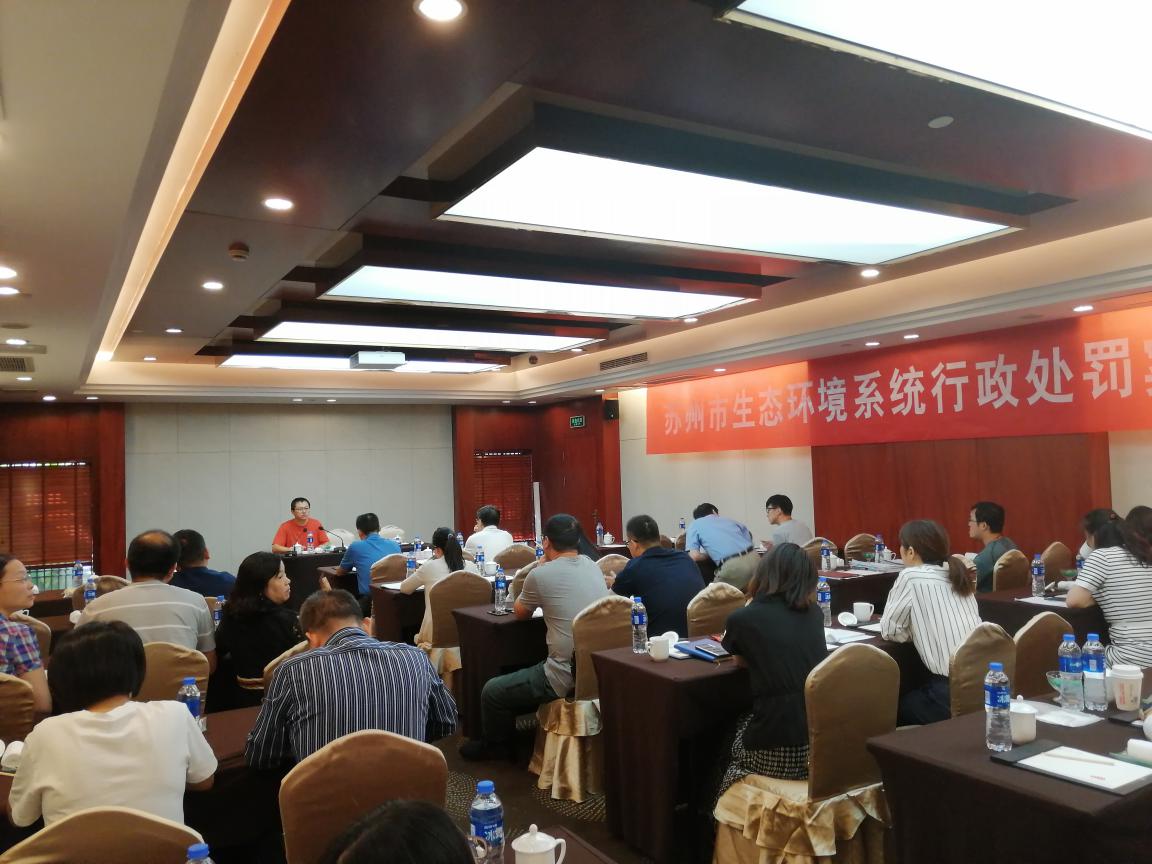 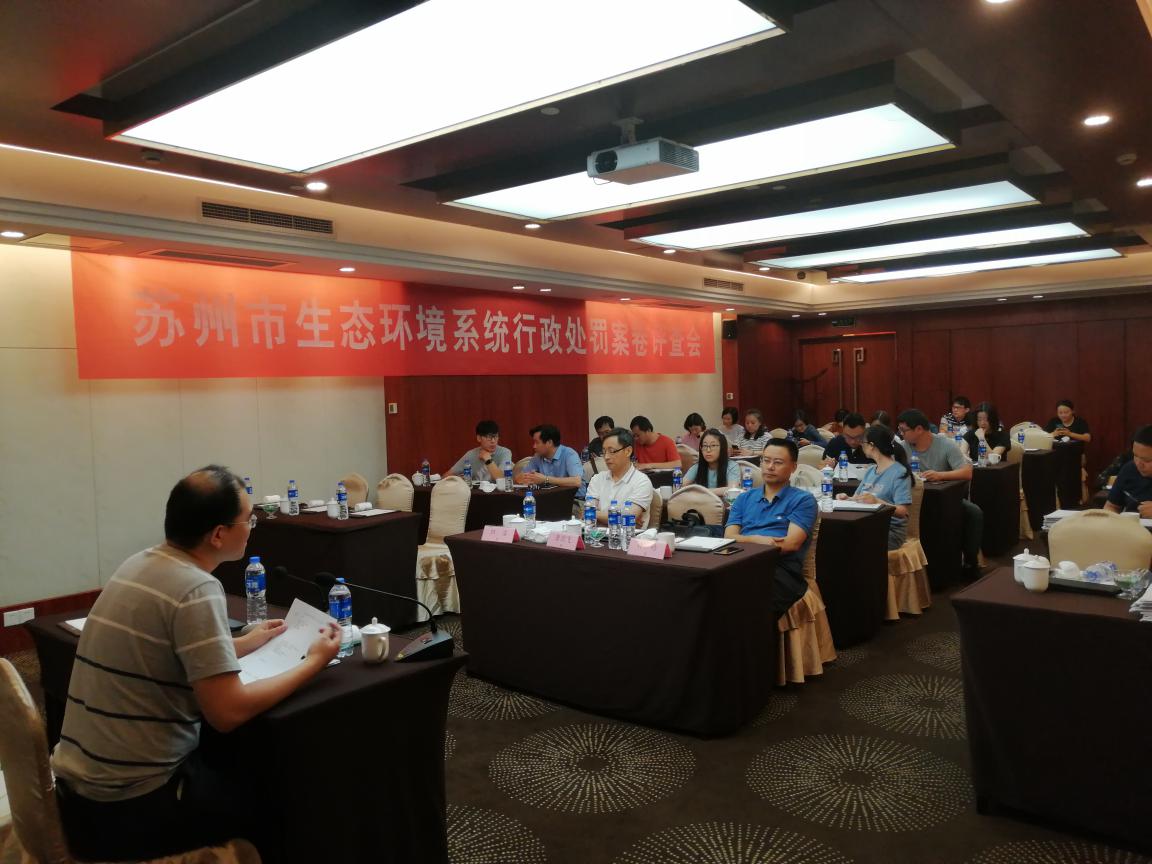 